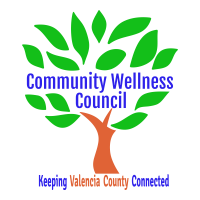 Board Meeting MinutesApril 1, 20201:00pm-3:00pm Virtual MeetingIn attendance: Noelle Chavez, Carol Claus, Diana Good, Robert Mundy, Linda Montano, Ginny Adame, and Bart Regelbrugge with no audio.Call Meeting to Order at 1:15 pmAgenda: Diana moved to table the treasures report and accept the agenda with that change. Carol seconded and the board approved.Business Coordinator’s Report/Grant Deliverable Activities Update (Noelle):Presbyterian is willing to work with us during this to adapt our plans to alternatives that still serve the same purpose. For example: instead of a census CRUNCH, Noelle is putting together census bags to distribute.DOH is complete until their next fiscal year.The Facebook check should be in at any time for $1990.00The CWC should hear from United Way in May.AARP, Con Alma, and BCBS are coming up.PIRE has been shared through the CWC email list, Facebook, Robert’s church, and Diana’s email list of about 200 people.Financial Management Update/Monthly Match (Noelle):The board will email in their match hours.Noelle asked about the All of Us funding and whether the $2000 pay out was correct. Noelle also suggested using the All of Us funding for media outreach. Anna Age 8/Book Club Update:Noelle has not been able to meet anyone for the action steps. She did reach out and have one-on-one conversations with some to gage interest.Ginny suggested that those on the book club catch up on reading and worry about the connections later. KAH update:Diana shared the remote classes that Rick is holding.Priorities Calendar review:Write article for the census.Keep working on FUDRR.May need to move the HEAL CRUNCH.CWC Executive Board Meeting Format (Ginny):How does the CWC continue covering board information while still making it community friendly. Robert Mundy recommended moving it to a format like the JJB with an executive and general meeting. Most of the core business can be covered in 30 minutes and the last 1.5 hours can be things that interest the community. Robert Mundy does not see a reason to change.Diana said it could be packaged differently to engage people in the things we are already doing.Carol suggested we move the grant updates to email.Linda has heard from people who have attended, and they would like opportunities to speak.Diana recommended a monthly presentation.Robert recommends doing a time-certain presentation where the meeting runs like normal until the presentation time in which the meeting pauses wherever it is at and resumes after the presentation.The May meeting will likely be online. The CWC can look at the structure on how it does its meetings after the stay at home order has been lifted.Diana thinks that having the last half of the meeting open would bring new membership.The board can talk about this between now and May to have a start date for the changes in June.OSAP/Strategic Plan and Core Team Planning Update (Linda):Linda is working with 1st Choice in Belen to complete surveys. The surveys are for those who are 61+. Participants will get a lockbox and other incentives when its complete. An educational component will be added through 1st Choice. Linda will work on this with Noelle, Ginny, and Patricia.Diana asked about safety procedures for the surveys since the virus can survey on that type of surface for a few days. They surveys will be handled with gloves.Linda is hoping to have the OSAP training on June 3rd from 9-3 pm. She really appreciates the board and all that is happening. She shared the calendar with OSAP.Linda has draft media from the youth focus groups.Her grant closes in June and with all that is happening, she is making notes to each strategy to show how they have changed.Linda will see about moving her June 3rd date to another June date since that is also the CWC Retreat.Census CRUNCH:Noelle suggested that instead of the CRUNCH that the CWC pay for a census ad using the icensus 2020.Diana would like to do an ad for PIRE and FUDRR if possible using the All of Us funding.Robert let the CWC know about the non-profit loans available during this time.MRGDA Update/SHARENM Planning Grant (Noelle/Diana):Diana filled out a workforce matrix to assist MRGEDA. She reached out to a few providers before submitting.Noelle believes that they Americorp grant was submitted.Diana would like to present at the May meeting.LED Sign update (Diana):One sign is being installed in Meadowlake. They will have to work on the electrical.Review of Action Items: Noelle will be the newspaper point of contact.Additional Items of DiscussionAdjourned at 2:24 pm